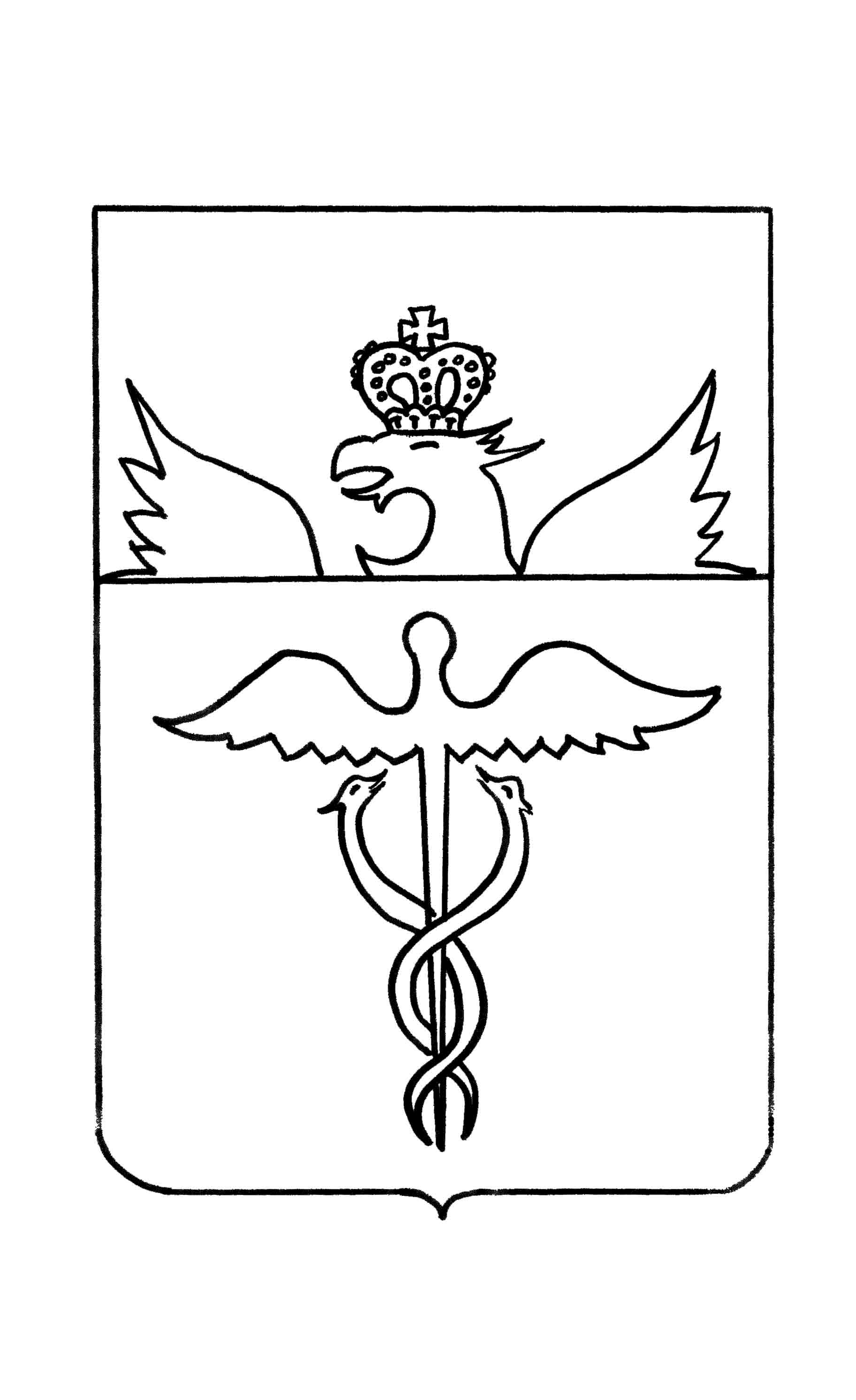 Администрация Пузевского сельского поселенияБутурлиновского муниципального районаВоронежской областиПОСТАНОВЛЕНИЕот 10.10.2022 года   № 39с. Пузево «Об  утверждении муниципальной  программы Пузевского сельского поселения Бутурлиновского муниципального района Воронежской области «Сохранение и развитие культуры Пузевского сельского поселения Бутурлиновского муниципального района Воронежской области »В соответствии с Федеральным законом от 06.10.2003 г. № 131-ФЗ «Об общих принципах организации местного самоуправления в Российской Федерации», Уставом Пузевского сельского поселения, постановлением администрации Пузевского сельского поселения  от 11.10.2013 г. №  72 «Об утверждении порядка разработки, реализации   и оценки эффективности  муниципальных программ Пузевского сельского поселения Бутурлиновского муниципального района Воронежской области», администрация Пузевского сельского поселенияПОСТАНОВЛЯЕТ:1.Утвердить муниципальную  программу Пузевского сельского поселения Бутурлиновского муниципального района «Сохранение и развитие культуры Пузевского сельского поселения Бутурлиновского муниципального района Воронежской области» в редакции согласно приложению к настоящему постановлению.2. Настоящее постановление   опубликовать в официальном периодическомпечатном издании «Вестник муниципальных правовых актов  Пузевского сельского поселения Бутурлиновского муниципального района Воронежской области» и разместить  на официальном  сайте администрации Пузевскогосельского поселения Бутурлиновского муниципального района Воронежской области.3. Контроль за исполнением настоящего постановления оставляю за собой.4. Настоящее постановление вступает в силу с момента опубликования и распространяет свое действие на правоотношения, возникающие с 1 января 2023 года.Глава Пузевскогосельского поселения                         И.М.ДорохинПриложение к постановлениюадминистрации Пузевского                                                                              сельского поселения Бутурлиновского муниципального района  Воронежской областиот 10.10.2022г  № 39МУНИЦИПАЛЬНАЯ  ПРОГРАММАПузевского сельского поселения Бутурлиновского муниципального района «Сохранение и развитие культуры Пузевского сельского поселения Бутурлиновского муниципального района Воронежской области» 2023 год ПАСПОРТ Муниципальной программы Пузевского сельского поселения Бутурлиновского муниципального района Воронежской области «Сохранение и развитие культурыПузевского сельского поселения Бутурлиновского муниципального района Воронежской области»ПАСПОРТ подпрограммы«Организация деятельности МКУК «СКЦ «Вдохновение»»ОБЩАЯ ХАРАКТЕРИСТИКА СФЕРЫ РЕАЛИЗАЦИИ МУНИЦИПАЛЬНОЙ ПРОГРАММЫ (ПОДПРОГРАММЫ)Статья 44 Конституции Российской Федерации определила, что каждый человек, находящийся на территории России, имеет право на участие в культурной жизни и пользование учреждениями культуры, а также на доступ к культурным ценностям. Право граждан на качественное удовлетворение культурно-информационных потребностей должно подкрепляться соответствующим финансовым обеспечением, поэтому разработка и реализация государственной политики финансирования культуры имеет большое значение, как на федеральном уровне, так и в муниципальных образованиях. Одной из актуальных проблем гражданского общества остается кризис духовных и нравственных ценностей у подрастающего поколения. Учреждения культуры и искусства вносят определенный вклад в организацию профилактической работы по преодолению негативных явлений в детской среде, в воспитании личности созидающей, высоконравственной, твердой в своих убеждениях.Деятельность культурно - досуговых учреждений является одной из важнейших составляющих современной культурной жизни не только в городе, но и на селе. Муниципальное казенное учреждение культуры «Социально культурный центр «Вдохновение»» выполняет образовательные, воспитательные, информационные, досуговые функции,  способствуют формированию нравственно-эстетических основ, духовных потребностей и ценностных ориентаций населения.Однако из-за недостаточного финансирования увеличился разрыв между культурными потребностями населения и возможностями их удовлетворения. Материально-техническая база учреждения культуры села отстает от требований современности и нуждается в укреплении и совершенствовании. В то же время возможность увеличения собственных доходов учреждения культуры ограничена их социальными целями, недостаточным уровнем благосостояния населения. Из-за отсутствия материальных и моральных стимулов меценатство культуры развивается крайне медленно и не оказывает влияния на ее состояние. Тесная взаимосвязь процессов, происходящих в сфере культуры с процессами, происходящими в обществе, делает необходимым условием дальнейшего развития отрасли использование программно-целевого метода. Только серьезная модернизация объектов культуры поселения позволит поднять предоставление услуг в сфере культуры на качественно иной уровеньРазработка муниципальной целевой программы позволит поддерживать и развивать все направления сферы культуры, наиболее эффективно использовать финансовые ресурсы, обеспечивать выполнение функций, возложенных на учреждение культуры. Программа охватывает все основные направления деятельности в сфере культуры: сохранение библиотечных фондов, развитие библиотечного дела, культурно-досуговой деятельности, создание условий для развития творческих коллективов. Программа содержит комплекс мероприятий, направленных на организацию досуга населения Пузевского сельского поселения, повышение качества проводимых мероприятий, обеспечение условий для творчества и инновационной деятельности; мероприятий, направленных на сохранение и популяризацию историко-культурного наследия; мероприятий, направленных на укрепление социального статуса культработника, повышение уровня профессионального мастерства.Реализация программных мероприятий (подпрограммы) позволит сохранить творческий потенциал трудового коллектива МКУК « СКЦ «Вдохновение»», создать комфортные условия для пользователей учреждения культуры; создать благоприятные условия для развития творчества;  улучшить условия обучения детей в кружках и любительских объединениях.За счет средств программы может быть организовано участие коллективов художественной самодеятельности и солистов в конкурсах, фестивалях районного и областного уровней, приобретены костюмы для коллектива. Программа должна обеспечить концентрацию бюджетных средств на приоритетных направлениях, позволит создать оптимальные условия для реализации населением права на получение культурных услуг и самореализацию в сфере культуры. Приоритеты государственной политики в сфере реализации муниципальной программы (подпрограммы), цели, задачи и показатели (индикаторы) достижения целей и решения задач, описание основных ожидаемых конечных результатов муниципальной программы (подпрограммы),сроков и этапов реализации муниципальной программы (подпрограммы)В период социально-экономических преобразований основной целью государственной политики в сфере культуры является сохранение богатейшего культурного потенциала. Положительным результатом данной политики является то, что в целом удалось сохранить накопленный ранее культурный потенциал, но необходимо и дальше развивать культуру в Васильевском сельском поселении.Главной целью настоящей муниципальной программы (подпрограммы) является достижение качественно нового состояния культуры в Пузевском сельском поселении, обеспечивающее реальные возможности для духовного развития населения, развития приоритетов культурной преемственности, сохранения и развития культуры и искусства во всех направлениях. Достижение главной цели будет определено решением следующих задач муниципальной программы (подпрограммы):-улучшение условий для формирования и удовлетворения культурных запросов и духовных потребностей населения;- улучшение условий для сохранения и развития культурно - досуговой деятельности как фактора социально-экономического развития Пузевского сельского поселения, а также средства эстетического, нравственного, патриотического воспитания широких слоев населения;- повышение уровня организации досуга жителей поселения;	- повышение социального статуса МКУК « СКЦ «Вдохновение»»;- поддержка молодых дарований в сфере культуры и искусства;-внедрение новых передовых методов работы в различных направлениях культуры и искусства;- повышение образовательного и профессионального уровня и создание благоприятных условий труда для работников учреждений культуры и искусства;- развитие материальной базы учреждений культуры и дополнительного образования, техническое переоснащение отрасли.- повышение качества мероприятий, направленных на сохранение, популяризацию и эффективное использование культурного наследия, народной традиционной культуры:- увеличение числа культурно-досуговых мероприятий;- поддержка коллективов художественной самодеятельности;- комплектование и информатизация библиотек.4.Планируемые значения целевых показателей и индикаторов  реализации муниципальной  программы (подпрограммы):Реализация мероприятий, предусмотренных  муниципальной программой (подпрограммой), предполагает достичь: - активного участия населения  Пузевского сельского поселения в культурной жизни  поселения, повышение интеллектуального и культурного уровня населения  села Пузево;- повышения материально-технической оснащенности учреждения.- увеличение количества пользователей библиотеки Пузевского сельского поселения;- расширение возможностей для приобщения граждан к культурным ценностям и культурным благам;- оптимизация расходования бюджетных средств, сосредоточение ресурсов на решении приоритетных задач в области культуры, модернизация ее материальной базы;- обеспечение доступности всех социальных слоев населения поселения к ценностям отечественной и мировой культуры, а также информации в сфере культуры;- расширение спектра и улучшение качества предоставляемых услуг в сфере культуры.Система программных мероприятийСистема программных мероприятий включает в себя 2 основных направления:Культурно-досуговая деятельность и развитие народного творчества;Развитие библиотечного дела.Перечень программных мероприятий:6. Обоснование выделения подпрограмм и обобщенная характеристика основных мероприятийДля достижения заявленных целей и решения поставленных задач в рамках настоящей муниципальной программы предусмотрена Подпрограмма «Организация деятельности МКУК «СКЦ «Вдохновение»». Подпрограмма направлена на улучшение условий для сохранения и развития культурно-досуговой деятельности как фактора социально-экономического развития Пузевского сельского поселения, на активизацию участия населения в культурной жизни поселения и повышение культурного уровня села Пузево.Подпрограмма включает в себя реализацию следующих мероприятий:1. Культурно-досуговая деятельность и развитие народного творчества.2. Развитие библиотечного дела.В рамках данных мероприятий планируется:- оказание услуг  населению организациями культуры - МКУК;- увеличение количества посещений учреждений культуры и наполняемость зрительного зала;- обновление и пополнение материально-технической базы МКУК;- ресурсное обеспечение проведения  праздников, смотров, конкурсов, фестивалей в МКУК7. Финансовое обеспечение реализации муниципальной программы (подпрограммы)Объемы и источники финансирования муниципальной  программы (подпрограммы)Основным источником финансирования являются средства местного бюджета.Объемы расходов на выполнение мероприятий Программы ежегодно уточняются в процессе исполнения местного бюджета и при формировании бюджета на очередной финансовый год.Финансирование мероприятий муниципальной программы за счет средств государственных внебюджетных фондов не предусматривается.РАСХОДЫместного бюджета на реализацию муниципальной программы Пузевского сельского поселения Бутурлиновского муниципального района  «Сохранение и развитие культуры Пузевского сельского поселения Бутурлиновского муниципального района Воронежской области » на 2023-2030 годы8. Организация управления муниципальной программой (подпрограммой)Управление реализацией  муниципальной  программы «Сохранение и развитие культуры Пузевского сельского поселения» осуществляет МКУК «СКЦ «Вдохновение»», который является  субъектом бюджетного планирования и главным распорядителем бюджетных средств, выделяемых на реализацию программы.Руководителем программы является руководитель МКУК «СКЦ «Вдохновение»».Руководитель программы несет персональную ответственность за ход ее реализации, конечные результаты, целевое и эффективное использование выделенных на реализацию муниципальной программы финансовых средств.МКУК «СКЦ «Вдохновение»»:     - определяет наиболее эффективные формы по реализации программы;         - представляет в установленном порядке бюджетные заявки на финансирование мероприятий на очередной финансовый год; - обеспечивает контроль за реализацией программы, в том числе за целевым и эффективным использованием средств бюджета Пузевского сельского поселения, контроль за сроками выполнения программы; - осуществляет сбор и систематизацию статистической  и аналитической информации о ходе выполнения программных мероприятий; - проводит ежеквартальный и ежегодный мониторинг результатов реализации программных мероприятий, подготавливает  ежегодные и ежеквартальные отчеты о реализации программы, эффективности использования бюджетных средств.Финансирование расходов на реализацию муниципальной программы осуществляется в порядке, установленном для исполнения бюджета Пузевского поселения.9. Анализ рисков реализации муниципальной программы и описание мер управления рисками реализации муниципальной программы      Основным финансовым риском реализации муниципальной программы является существенное ухудшение параметров экономической конъюнктуры района, что повлечет за собой увеличение дефицита бюджета  Пузевского сельского поселения, увеличение объема муниципального долга и стоимости его обслуживания. Кроме того, имеются риски использования при формировании документов стратегического планирования (в том числе муниципальных программ) прогноза расходов, не соответствующего прогнозу доходов местного бюджета.Наряду с финансовыми рисками, имеются риски снижения эффективности планируемых мер правового регулирования, требующие выработки и реализации согласованных решений органов местного самоуправления администрации Пузевского сельского поселения Бутурлиновского муниципального района, а также увязки с мерами правового регулирования в рамках других муниципальных программ Пузевского сельского поселения Бутурлиновского муниципального района  (прежде всего, в сфере стратегического планирования, экономического регулирования, управления муниципальным имуществом, муниципальных  закупок и т.д.).На результат реализации программы может влиять изменение бюджетного и налогового законодательства Российской Федерации. В целях минимизации последствий риска будет осуществляться мониторинг изменений законодательства Российской Федерации на стадии разработки проектов правовых актов.Следует также учитывать, что качество управления муниципальными финансами, в том числе эффективность расходов местного бюджета, зависит от действий всех участников бюджетного процесса.10. Оценка эффективности реализации муниципальной программыОценка эффективности реализации муниципальной  программы будет осуществляться путем ежегодного сопоставления:фактических (в сопоставимых условиях) и планируемых значений целевых индикаторов муниципальной программы (целевой параметр – 100%);фактических (в сопоставимых условиях) и планируемых объемов расходов  бюджета поселения  на реализацию муниципальной программы и ее основных мероприятий (целевой параметр менее 100%);числа выполненных и планируемых мероприятий, предусмотренных  планом реализации муниципальной программы (целевой параметр – 100%).При выполнении всех программных мероприятий Пузевского сельского поселения будут улучшены условия исполнения конституционных прав граждан, сохранен и приумножен творческий потенциал поселения, что позволит укрепить имидж поселения как поселение высокой  культуры. План реализации муниципальной программы  Пузевскогого сельского поселения Бутурлиновского муниципального района  «Сохранение и развитие культуры Пузевского сельского поселения » на очередной финансовый год приведен в Приложении 1 к настоящей Программе.Приложение 1муниципальной программе  Пузевского сельского поселения Бутурлиновского муниципального района  «Сохранение и развитие культурыПузевского сельского поселенияБутурлиновского муниципального района Воронежской области » на 2023-2030 годыПлан реализации муниципальной программы  Пузевского сельского поселения Бутурлиновского муниципального района  «Сохранение и развитие культуры Пузевского сельского поселения Бутурлиновского муниципального района Воронежской области » на 2023 годтыс.руб.Ответственный  исполнитель муниципальной программыАдминистрация Пузевского сельского поселения Бутурлиновского муниципального района Воронежской областиИсполнители муниципальной программыМуниципальное казенное учреждение культуры «Социально культурный центр «Вдохновение»»Основные разработчики муниципальной программы Администрация Пузевского сельского поселения Бутурлиновского муниципального района Воронежской области,Муниципальное казенное учреждение культуры «Социально культурный центр «Вдохновение»»Подпрограммы, входящие в состав муниципальной программыПодпрограмма 1. Организация деятельности МКУК «СКЦ «Вдохновение»»Цель муниципальной программыСоздание условий для развития культурно-досуговой деятельности МКУК «СКЦ «Вдохновение»»  на территории Пузевского сельского поселения, и сохранения культурных традиций поселения; повышение доступности, качества и разнообразия услуг в сфере культуры, обеспечение устойчивого функционирования  учреждения культуры и его модернизация.Задачи муниципальной программы- организация и проведение культурно – массовых мероприятий;- создание условий для организации досуга и обеспечения жителей поселения услугами учреждения культуры;- улучшение условий для формирования и удовлетворения культурных запросов и духовных потребностей населения;- создание условий для повышения качества работы учреждения культуры  и предоставляемых им услуг - повышение социального статуса МКУК «СКЦ «Вдохновение»»;- укрепление материально-технической базы и улучшение технологической оснащенности учреждения  культуры;- сохранение и развитие кадрового потенциала села;- привлечение населения к активному участию в культурной жизни села;- внедрение информационных  сетей в сфере культурыЦелевые индикаторы и показатели муниципальной программы1.Количество проведенных культурно-досуговых мероприятий.2.Количество клубных формирований и их участников.3.Количество зарегистрированных пользователей библиотеки.4.Количество книговыдач.5.Обновляемость библиотечного фонда.Этапы и сроки реализации муниципальнойпрограммыНа постоянной основе 01.01.2023 — 31.12.2030 гОбъемы и источники финансирования  муниципальной программыДля реализации мероприятий программы возможно привлечение финансовых средств из бюджетов других уровней.Ожидаемые конечные  результаты реализации  муниципальной программы- повышение уровня культурного развития населения поселения;- повышение качества и разнообразия услуг в сфере культуры;- увеличение числа жителей, активно принимающих участие в социально-экономической и культурной жизни села; удовлетворение культурных запросов и интересов различных категорий населения;- сокращение негативных (общественно-опасных) явлений таких, как преступность, наркомания, алкоголизм;- активное участие населения в культурной жизни поселения, повышение интеллектуального и культурного уровня населения;- сохранение и эффективное использование культурного наследия Пузевского сельского поселения;- формирование правильной ценностной ориентации подрастающего поколения, улучшение патриотического воспитания подрастающего  поколения;- активизация экономических процессов развития культуры, увеличение негосударственных ресурсов, привлекаемых в отрасль.Реализация программных мероприятий позволит:-повысить уровень материально-технической обеспеченности учреждения культуры Пузевского сельского поселения.- повысить активное участие населения Пузевского сельского поселения в культурной жизни села, что способствует повышению интеллектуального и культурного уровня населения села Пузево;- увеличить число зрителей на культурно-досуговых мероприятиях, количество пользователей библиотеки Пузевского сельского поселения, участников клубных формированийИсполнители подпрограммымуниципальной программыМуниципальное казенное учреждение культуры «Социально - культурный центр «Вдохновение»»Основные мероприятия, входящие в состав подпрограммы муниципальной программы1. Культурно-досуговая деятельность и развитие народного творчества.2. Развитие библиотечного дела.Цель подпрограммы муниципальной программыЦелью подпрограммы является обеспечение устойчивого функционирования Пузевского сельского дома культуры, развитие культурно-досуговой деятельности поселения через сохранение и развитие муниципальной культуры как важнейшего фактора социально-экономического развития поселения.Задачи подпрограммы муниципальной программы- организация и проведение культурно – массовых мероприятий; - создание условий для организации досуга и обеспечения жителей поселения услугами учреждения культуры;- улучшение условий для формирования и удовлетворения культурных запросов и духовных потребностей населения;-  создание условий для повышения качества работы учреждения культуры  и предоставляемых им услуг - повышение социального статуса МКУК «СКЦ «Вдохновение»»;- укрепление материально-технической базы и улучшение технологической оснащенности учреждения  культуры;- сохранение и развитие кадрового потенциала села;- привлечение населения к активному участию в культурной жизни села;- внедрение информационных  сетей в сфере культуры-создание условий для реализации творческого потенциала нации («Творческие люди») федерального проекта «Создание условий для реализации творческого потенциала нации («Творческие люди»)Целевые индикаторы и показатели подпрограммы муниципальной программы1.Количество проведенных культурно-досуговых мероприятий.2.Количество клубных формирований и их участников.3.Количество пользователей библиотечной муниципальной услугой.4.Количество выданных библиотечных документов.5.Обновляемость библиотечного фонда.Этапы и сроки реализации подпрограммы муниципальнойпрограммыНа постоянной основе 01.01.2023 — 31.12.2030 гОбъемы и источники финансирования  подпрограммымуниципальной программыОжидаемые конечные  результаты реализации подпрограммы муниципальной программы- повышение уровня культурного развития населения поселения;- повышение качества и разнообразия услуг в сфере культуры;- увеличение числа жителей, активно принимающих участие в социально-экономической и культурной жизни села; удовлетворение культурных запросов и интересов различных категорий населения;- сокращение негативных (общественно-опасных) явлений таких, как преступность, наркомания, алкоголизм;- активное участие населения в культурной жизни поселения, повышение интеллектуального и культурного уровня населения;- сохранение и эффективное использование культурного наследия Пузевского сельского поселения;- формирование правильной ценностной ориентации подрастающего поколения, улучшение патриотического воспитания подрастающего  поколения;- активизация экономических процессов развития культуры, увеличение негосударственных ресурсов, привлекаемых в отрасль.Реализация программных мероприятий позволит:-повысить уровень материально-технической обеспеченности учреждения культуры Пузевского сельского поселения.- повысить активное участие населения Пузевского сельского поселения в культурной жизни села, что способствует повышению интеллектуального и культурного уровня населения села Пузево;- увеличить число зрителей на культурно-досуговых мероприятиях, количество пользователей библиотеки Пузевского сельского поселения, участников клубных формированийНаименование целевого индикатораЕд. изм.Значение индикатораЗначение индикатораЗначение индикатораЗначение индикатораЗначение индикатораЗначение индикатораЗначение индикатораЗначение индикатораНаименование целевого индикатораЕд. изм.2023 г.2024 г.2025 г.2026 г.2027 г.2028 г.2029 г.2030 г.1.Культурно-досуговая деятельность и развитие народного творчества1.1.Количество культурно-досуговых мероприятийшт.1861861861861861861861861.2.Количество посещающих культурно-досуговые мероприятиячел.252025202500250025002500250025001.3.Количество культурно-досуговых формированийшт.888888881.4.Количество участников в культурно-досуговых формированияхчел. 97979797979797972.Развитие библиотечного дела2.1.Читателичел.9009009009009009009009002.2.Количество выданных книгэкз.500050005000500050005000500050002.4.Количество  мероприятий, проводимых в библиотекешт.45454545454545452.5.Новые поступления, пополнение книжного фондаэкз.5050505555555555№Наименование мероприятияОбъемы финансирования (тыс. рублей)Объемы финансирования (тыс. рублей)Объемы финансирования (тыс. рублей)Объемы финансирования (тыс. рублей)Объемы финансирования (тыс. рублей)Объемы финансирования (тыс. рублей)Объемы финансирования (тыс. рублей)Объемы финансирования (тыс. рублей)Содержание мероприятия№Наименование мероприятия2023 г.2024 г.2025 г.2026 г.2027 г.2028 г.2029 г.2030 г.12345678910101Культурно-досуговая деятельность и развитие народного творчестваОбеспечение формирования единого культурного пространства, творческих возможностей и участия населения в культурной жизни поселения.Организация досуга населения: народные календарные праздники, мероприятия с различными категориями населения.Участие в районных, зональных, областных, фестивалях-конкурсах самодеятельного творчества.1Культурно-досуговая деятельность и развитие народного творчестваСодержание учреждений культуры1ИТОГО по разделу1150,891150,891207,531266,431327,691391,401457,661526,572Развитие библиотечного делаСохранение единого информационного пространства, содействие нравственному развитию подрастающего поколения, повышение образовательного уровня и творческих способностей населения2Развитие библиотечного делаКомплектование библиотечного фонда2Развитие библиотечного делаПодписка периодических изданий2Развитие библиотечного делаСодержание библиотек2ИТОГО по разделу254,83265,02265,02265,02265,02265,02265,02265,02ВСЕГО по программе1405,721415,911472,551531,451592,711656,421722,681791,59Источники финансированияОбъемы финансирования (тыс.рублей)Объемы финансирования (тыс.рублей)Объемы финансирования (тыс.рублей)Объемы финансирования (тыс.рублей)Объемы финансирования (тыс.рублей)Объемы финансирования (тыс.рублей)Объемы финансирования (тыс.рублей)Объемы финансирования (тыс.рублей)Объемы финансирования (тыс.рублей)Источники финансированиявсего2023 г.2024 г.2025 г.2026 г.2027 г.2028 г.2029 г.2030 г.1234567Федеральный бюджет(на условиях софинансирования)Областной бюджет(на условиях софинансирования)399,78199,89199,89Местный бюджет12189,251205,831216,021472,551531,451592,711656,421722,681791,59Внебюджетные источники финансированияВсего по программе12589,031405,721415,911472,551531,451592,711656,421722,681791,59СтатусНаименование муниципальной программы, подпрограммы, основного мероприятияНаименование ответственного исполнителя, исполнителя - главного распорядителя средств местного бюджета (далее - ГРБС)Расходы местного бюджета по годам реализации муниципальной программы, тыс. руб.Расходы местного бюджета по годам реализации муниципальной программы, тыс. руб.Расходы местного бюджета по годам реализации муниципальной программы, тыс. руб.Расходы местного бюджета по годам реализации муниципальной программы, тыс. руб.Расходы местного бюджета по годам реализации муниципальной программы, тыс. руб.Расходы местного бюджета по годам реализации муниципальной программы, тыс. руб.Расходы местного бюджета по годам реализации муниципальной программы, тыс. руб.Расходы местного бюджета по годам реализации муниципальной программы, тыс. руб.СтатусНаименование муниципальной программы, подпрограммы, основного мероприятияНаименование ответственного исполнителя, исполнителя - главного распорядителя средств местного бюджета (далее - ГРБС)202320242025202620272028202920301234567891011МУНИЦИПАЛЬНАЯ ПРОГРАММАМуниципальная программа "Сохранение и развитие культуры Пузевского сельского поселения Бутурлиновского района Воронежской области"Всего  12589,031405,721415,911472,551531,451592,711656,421722,681791,59МУНИЦИПАЛЬНАЯ ПРОГРАММАМуниципальная программа "Сохранение и развитие культуры Пузевского сельского поселения Бутурлиновского района Воронежской области"в том числе по ГРБС:МУНИЦИПАЛЬНАЯ ПРОГРАММАМуниципальная программа "Сохранение и развитие культуры Пузевского сельского поселения Бутурлиновского района Воронежской области"Ответственный исполнитель Администрация Пузевского сельского поселения Бутурлиновского муниципального района Воронежской области, ИсполнительМуниципальное казенное учреждение культуры "Социально-культурный центр "Вдохновение"ПОДПРОГРАММАОрганизация деятельности МКУК «СКЦ «Вдохновение»»Всего1405,721415,911472,551531,451592,711656,421722,681791,59ПОДПРОГРАММАОрганизация деятельности МКУК «СКЦ «Вдохновение»»в том числе по ГРБС:ПОДПРОГРАММАОрганизация деятельности МКУК «СКЦ «Вдохновение»»Ответственный исполнитель Муниципальное казенное учреждение культуры "Социально- культурный центр "Вдохновение"Основное 
мероприятие 1Культурно-досуговая деятельность и развитие народного творчества.Всего  10479,061150,891150,891207,531266,431327,691391,401457,661526,57Основное 
мероприятие 1Культурно-досуговая деятельность и развитие народного творчества.в том числе по ГРБС:Основное 
мероприятие 1Культурно-досуговая деятельность и развитие народного творчества.Ответственный исполнитель Муниципальное казенное учреждение культуры "Социально- культурный центр "Вдохновение"Основное 
мероприятие 2Развитие библиотечного делаВсего  2109,97254,83265,02265,02265,02265,02265,02265,02265,02Основное 
мероприятие 2Развитие библиотечного делав том числе по ГРБС:Основное 
мероприятие 2Развитие библиотечного делаОтветственный исполнитель Муниципальное казенное учреждение культуры "Социально- культурный центр "Вдохновение"№ СтатусНаименование подпрограммы,
основного мероприятия, мероприятияИсполнитель мероприятия (структурное подразделение органа местного управления, иной главный распорядитель средств местного бюджета), ФИО, должность исполнителя)СрокСрокОжидаемый 
непосредственный 
результат 
(краткое описание) от реализации основного мероприятия, мероприятия в очередном финансовом годуКБК (местный бюджет)Расходы, предусмотренные решением представительного органа местного самоуправления о местном бюджете, на 2023 год№ СтатусНаименование подпрограммы,
основного мероприятия, мероприятияИсполнитель мероприятия (структурное подразделение органа местного управления, иной главный распорядитель средств местного бюджета), ФИО, должность исполнителя)начала 
реализации мероприятия в очередном финансовом годуокончания 
реализациимероприятия в очередном финансовом годуОжидаемый 
непосредственный 
результат 
(краткое описание) от реализации основного мероприятия, мероприятия в очередном финансовом годуКБК (местный бюджет)Расходы, предусмотренные решением представительного органа местного самоуправления о местном бюджете, на 2023 год1234567891Муниципальная 
программаМуниципальная программа "Сохранение и развитие культуры Пузевского сельского поселения Бутурлиновского муниципального района воронежской области"Администрация Пузевского сельского поселения Бутурлиновского муниципального района Воронежской области,Муниципальное казенное учреждение культуры "Социально- культурный центр "Вдохновение"01.01.202331.12.2023 повышение уровня культурного развития населения поселения9140801000000000000012589,032ПодпрограммаОрганизация деятельности МКУК «СКЦ «Вдохновение»»Муниципальное казенное учреждение культуры "Социально- культурный центр "Вдохновение"01.01.202331.12.2023повышение уровня культурного развития населения поселения9140801000000000000012589,033Основное мероприятие 1Культурно-досуговая деятельность и развитие народного творчества.Муниципальное казенное учреждение культуры "Социально- культурный центр "Вдохновение"01.01.202331.12.2023- повышение качества и разнообразия услуг в сфере культуры, увеличение числа жителей, активно принимающих участие в социально-экономической и культурной жизни села; -сохранение и эффективное использование культурного наследия Пузевского сельского поселения;91408011110100590100734,003Основное мероприятие 1Культурно-досуговая деятельность и развитие народного творчества.Муниципальное казенное учреждение культуры "Социально- культурный центр "Вдохновение"01.01.202331.12.2023- повышение качества и разнообразия услуг в сфере культуры, увеличение числа жителей, активно принимающих участие в социально-экономической и культурной жизни села; -сохранение и эффективное использование культурного наследия Пузевского сельского поселения;91408011110100590200205,003Основное мероприятие 1Культурно-досуговая деятельность и развитие народного творчества.Муниципальное казенное учреждение культуры "Социально- культурный центр "Вдохновение"01.01.202331.12.2023- повышение качества и разнообразия услуг в сфере культуры, увеличение числа жителей, активно принимающих участие в социально-экономической и культурной жизни села; -сохранение и эффективное использование культурного наследия Пузевского сельского поселения;9140801111010059080012,003Основное мероприятие 1Культурно-досуговая деятельность и развитие народного творчества.Муниципальное казенное учреждение культуры "Социально- культурный центр "Вдохновение"01.01.202331.12.2023- повышение качества и разнообразия услуг в сфере культуры, увеличение числа жителей, активно принимающих участие в социально-экономической и культурной жизни села; -сохранение и эффективное использование культурного наследия Пузевского сельского поселения;914080111101S8970100199,893Основное мероприятие 1Культурно-досуговая деятельность и развитие народного творчества.Муниципальное казенное учреждение культуры "Социально- культурный центр "Вдохновение"01.01.202331.12.2023- повышение качества и разнообразия услуг в сфере культуры, увеличение числа жителей, активно принимающих участие в социально-экономической и культурной жизни села; -сохранение и эффективное использование культурного наследия Пузевского сельского поселения;Основное мероприятие 2Развитие библиотечного делаМуниципальное казенное учреждение культуры "Социально- культурный центр "Вдохновение"01.01.202331.12.2023-повышение уровнядосуга, улучшение библиотечного обслуживания.91408011110290200100254,83